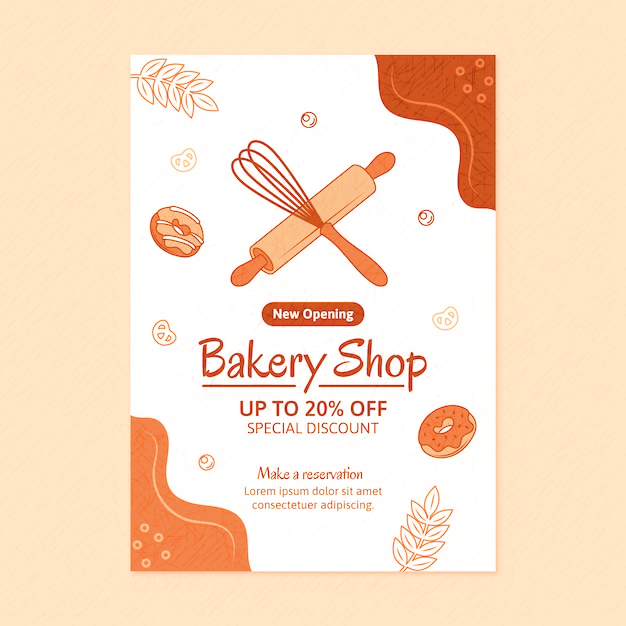 	山形学院高等学校		中学３年生および保護者対象調理実習室見学会 開催のお知らせ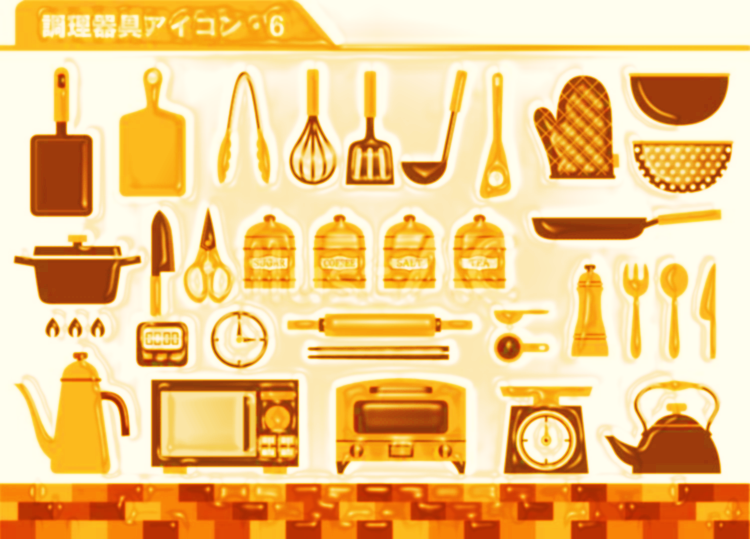 